 				Formulario de Compromiso de Asistencia 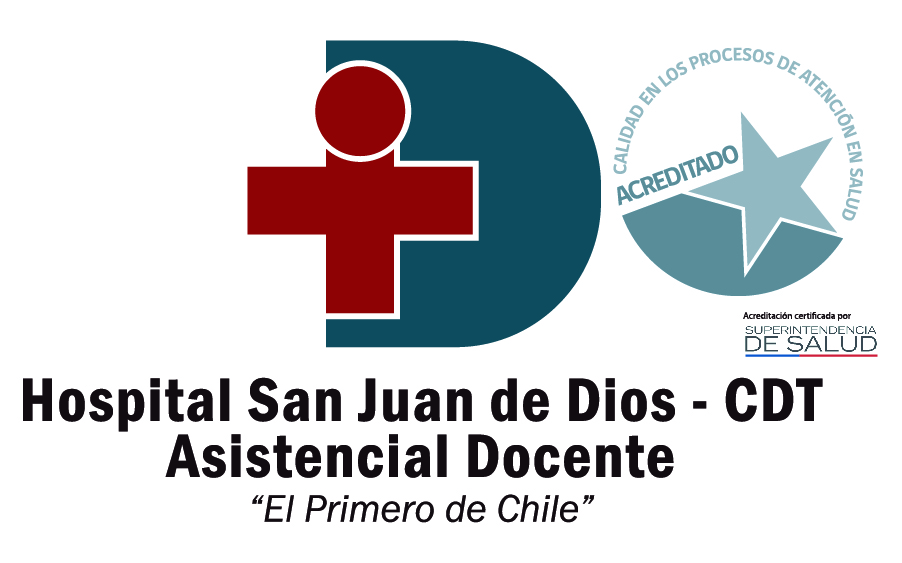 a Actividades de Capacitación 2024Nombre: __________________________________________ RUT:	_______________________Unidad: ______________________________ Estamento: __________________________________Calidad Jurídica: 	Titular	__     Contrata __     Honorarios __     Reemplazo __Actividad PAC	__Sí__	 Teléfono de Contacto: __________________________________________Mail de Contacto: _________________________________________________________________El curso quedará registrado en mi histórico de capacitación del SIRH.No podré participar en actividades de capacitación por un periodo de un trimestre, a partir de la fecha de término del Curso, salvo que sea aprobada la justificación realizada mediante procedimiento y formulario establecido para ello incluyendo el respaldo correspondiente.Podría recibir una anotación de demérito que incida en mis calificaciones, o una rebaja de las mismas._________________Firma Interesado/aDatos de la Jefatura Nombre Completo:___________________________________________________Teléfono Directo:______________________________________________________Correo Electrónico:___________________________________________________Yo Autorizo a __________________________________ asistir a la capacitación solicitada comprometiéndome con su asistencia por no tener problemas en su ausencia en su lugar de trabajo por el tiempo que dure la capacitación._________________________Firma  Jefe Directo		Fecha Solicitud: _____ de __________ de ______Nombre de la ActividadNº de Horas LugarHorarioFecha Inicio- TerminoTomo conocimiento que en caso de reprobar (por nota o por asistencia) esta capacitación: